 ACCESORIOS EMT (Acero)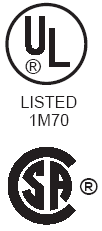 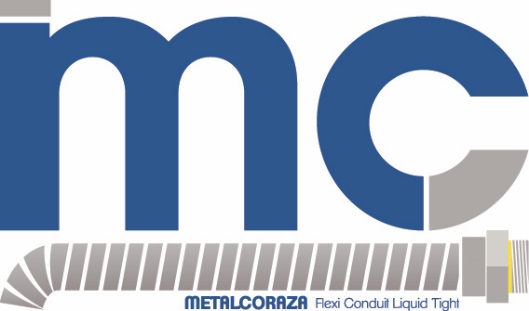 Conectores y UnionesPrecios + 19% IVA 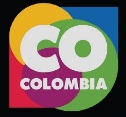                     Barranquilla, ENERO 04/2023ReferenciaConector Unidad de EmpaqueUnión Unidad de Empaque1/2”$ 1.170500$ 1.2275003/4”$ 1.684250$ 1.760250$ 2.81350$ 2.9681001-1/4”$ 5.692100$ 5.699251-1/2”$ 5.97525$ 6.40125$ 7.72445$ 8.54520$ 30.19912$ 30.32712$ 40.4797$ 40.5437